CURRICULAM VITAE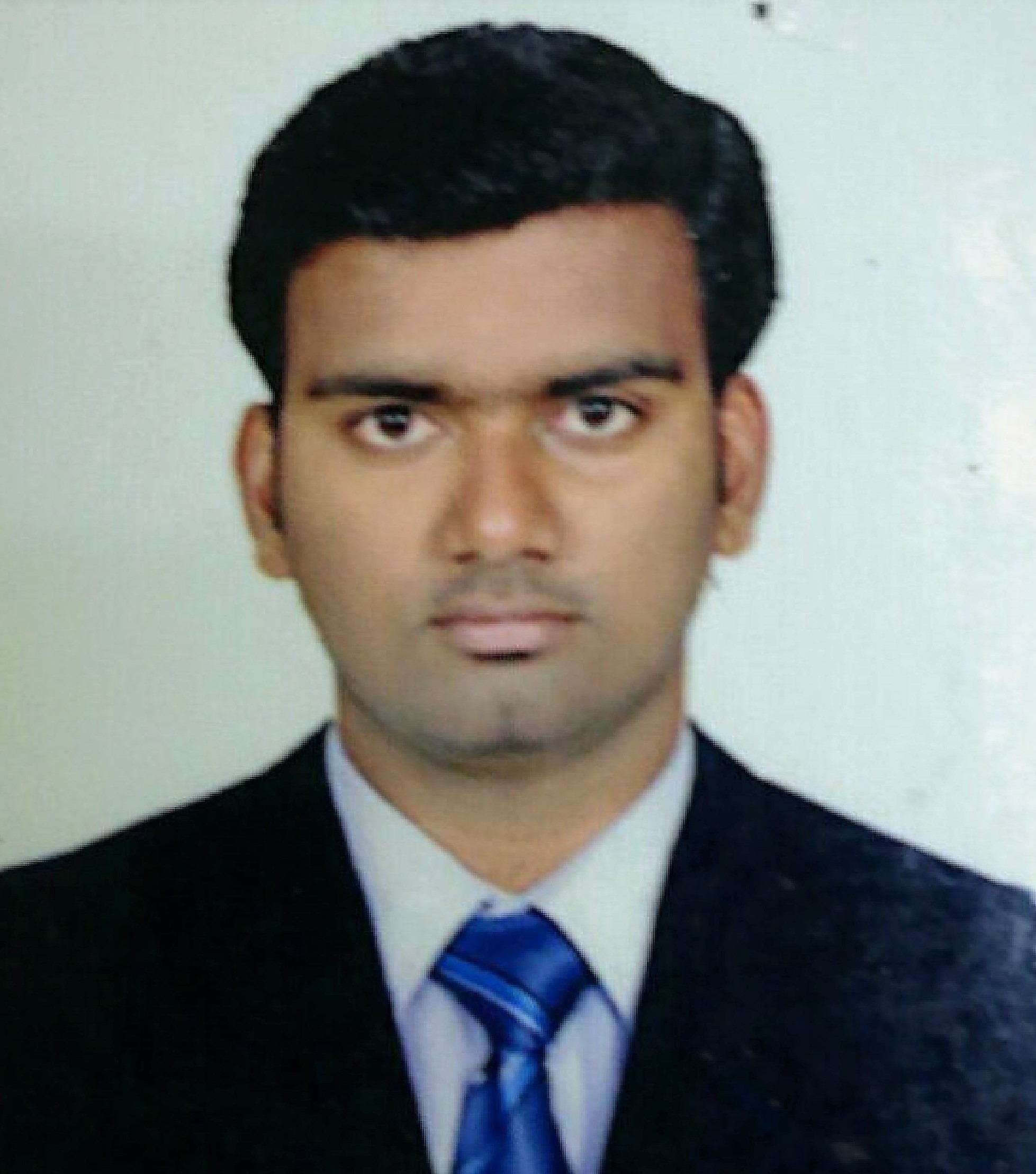 PROFESSIONAL PROFILE					Accountant with 9+years of experience in junior level to senior 					level. Ensuring accurate reporting of accounting information to 					the management and maintain the accounts with accounting 					principals. Handling the accounts individually up to finalization   					without supervising.  	EXPERIENCE SUMMARY					ACCOUNTANT 					Tawoos agricultural UAE LLC / Dubai / 2014 – Present					Duties and responsibilitiesInvoicing.Preparation of VAT.Receivables and Payable management.Preparing the payment request for suppliers.Inventory controlling.Bank reconciliation.Passing the purchase, sales, journal vouchersIssuing the Debit note and credit noteHandling the Branch accounts individually.Preparing monthly reports to the management.Bank activities.Monitoring the utility bills and settle the dues before the due date.	Cash handling.Book keeping.Monitoring the co-workers work and correct their mistakes.Budget forecasting.					ACCOUNTANT CUM ADMIN					Synetics Automation Solutions Pvt LTD / Coimbatore / 2013-14						Duties and responsibilitiesInvoicing and book keepingMaintaining the receivable and payableBank reconciliationPreparing monthly reports to the management.Handling the admin activities like attendance, payroll, salary distribution etc.Filling VAT returns through online.Preparing the central excise and C-Form Handling the petty cash.JUNIOR ACCOUNTANT Suryabala Autos Pvt LTD / Coimbatore / 2008-2012	Duties and responsibilitiesInvoicing and book keepingBank reconciliationPurchase order processingPreparation of VAT and Service TaxHandling cashCo-ordinate with Auditor for Tax filling and sales tax office works.Bank worksStock AuditingADDITIONAL QUALIFICATIONSoftware	-	DOA (Diploma in office automation in IMF computer education)Packages	-	Ms-Office Tally (9.0 ver.)LANGUAGES KNOWNTamil, English	   [ Read, Write and Speak ]Malayalam, Hindi[ Speak only ]PERSONAL INFORMATION	Gender		:	Male	Marital status	:	Married	Age & DOB	:	30years, 02.12.1987 						DECLRATIONI am here by declaring all the above information’s are true by my knowledge.